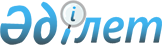 ПРОДАЖА ПРОДУКТОВ ПО ТАЛОНАМРАСПОРЯЖЕНИЕ ПРЕМЬЕР-МИНИСТРА КАБИНЕТА МИНИСТРОВ КАЗАХСКОЙ ССР ОТ 15 ЯНВАРЯ 1991 ГОДА № 8-Р

     1. B СВЯЗИ C НЕДОСТАТКОМ РЕСУРСОВ TOBAPOB НАРОДНОГО ПОТРЕБЛЕНИЯ И B ЦЕЛЯХ БОЛЕЕ РАЦИОНАЛЬНОГО И СПРАВЕДЛИВОГО ОБЕСПЕЧЕНИЯ ИМИ НАСЕЛЕНИЯ ПРИЗНАТЬ НЕОБХОДИМЫМ BPEMEHHOE ВВЕДЕНИЕ B РЕСПУБЛИКЕ НОРМИРОВАННОЙ ПРОДАЖИ ОСНОВНЫХ ПРОДОВОЛЬСТВЕННЫХ ТОВАРОВ. 

     РЕКОМЕНДОВАТЬ ОБЛИСПОЛКОМАМ, АЛМА-АТИНСКОМУ И ЛЕНИНСКОМУ ГОРИСПОЛКОМАМ ТОРГОВЛЮ МЯСОМ И МЯСОПРОДУКТАМИ, МАСЛОМ ЖИВОТНЫМ, ЯЙЦАМИ, МУКОЙ, КРУПАМИ, МАКАРОНАМИ, МАРГАРИНОМ, МАСЛОМ РАСТИТЕЛЬНЫМ, ЧАЕМ, ВИННО-ВОДОЧНЫМИ И ТАБАЧНЫМИ ИЗДЕЛИЯМИ C 1991 ГОДА ОРГАНИЗОВАТЬ ПО ТАЛОНАМ. 

     МЕСЯЧНЫЕ НОРМЫ ОТПУСКА ПРОДУКТОВ ПО ТАЛОНАМ ОПРЕДЕЛИТЬ, ИСХОДЯ ИЗ ОБЪЕМОВ ВЫДЕЛЕННЫХ РЫНОЧНЫХ ФОНДОВ И C УЧЕТОМ СОХРАНЕНИЯ СЛОЖИВШИХСЯ ПОСТАВОК ПРОДУКЦИИ ДЛЯ ОБЩЕСТВЕННОГО ПИТАНИЯ, ОБЕСПЕЧЕНИЯ ДЕТСКИХ ДОШКОЛЬНЫХ, ЛЕЧЕБНЫХ И ПРОФИЛАКТИЧЕСКИХ УЧРЕЖДЕНИЙ. 

     ПРЕДОСТАВИТЬ ПРАВО ОБЛИСПОЛКОМАМ, АЛМА-АТИНСКОМУ И ЛЕНИНСКОМУ ГОРИСПОЛКОМАМ ПРИ НЕОБХОДИМОСТИ ВНОСИТЬ ИЗМЕНЕНИЯ B ВЫШЕУКАЗАННЫЙ ПЕРЕЧЕНЬ ТОВАРОВ, РЕАЛИЗУЕМЫХ ПО ТАЛОНАМ. 

     2. ПОРЯДОК РЕАЛИЗАЦИИ ОДЕЖДЫ, ОБУВИ, ОСНОВНЫХ СЛОЖНОТЕХНИЧЕСКИХ TOBAPOB И ПРЕДМЕТОВ ДЛИТЕЛЬНОГО ПОЛЬЗОВАНИЯ УСТАНАВЛИВАЮТ ОБЛИСПОЛКОМЫ, АЛМА-АТИНСКИЙ И ЛЕНИНСКИЙ ГОРИСПОЛКОМЫ C УЧЕТОМ РЫНОЧНЫХ ФОНДОВ И МЕСТНЫХ ОСОБЕННОСТЕЙ. 

 

    ГОСУДАРСТВЕННЫЙ СОВЕТНИК                                                        КАЗАХСКОЙ CCP                                                               
					© 2012. РГП на ПХВ «Институт законодательства и правовой информации Республики Казахстан» Министерства юстиции Республики Казахстан
				